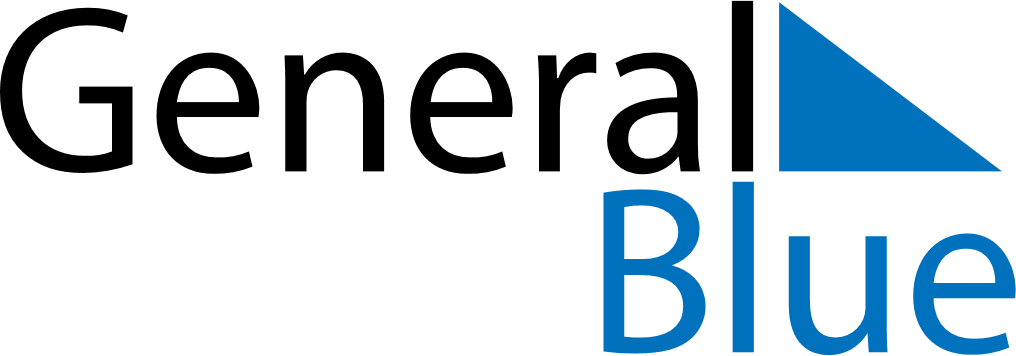 May 2024May 2024May 2024May 2024May 2024May 2024Virrat, Pirkanmaa, FinlandVirrat, Pirkanmaa, FinlandVirrat, Pirkanmaa, FinlandVirrat, Pirkanmaa, FinlandVirrat, Pirkanmaa, FinlandVirrat, Pirkanmaa, FinlandSunday Monday Tuesday Wednesday Thursday Friday Saturday 1 2 3 4 Sunrise: 5:09 AM Sunset: 9:34 PM Daylight: 16 hours and 25 minutes. Sunrise: 5:06 AM Sunset: 9:37 PM Daylight: 16 hours and 31 minutes. Sunrise: 5:03 AM Sunset: 9:40 PM Daylight: 16 hours and 37 minutes. Sunrise: 5:00 AM Sunset: 9:43 PM Daylight: 16 hours and 43 minutes. 5 6 7 8 9 10 11 Sunrise: 4:57 AM Sunset: 9:46 PM Daylight: 16 hours and 48 minutes. Sunrise: 4:54 AM Sunset: 9:48 PM Daylight: 16 hours and 54 minutes. Sunrise: 4:51 AM Sunset: 9:51 PM Daylight: 17 hours and 0 minutes. Sunrise: 4:48 AM Sunset: 9:54 PM Daylight: 17 hours and 6 minutes. Sunrise: 4:45 AM Sunset: 9:57 PM Daylight: 17 hours and 12 minutes. Sunrise: 4:42 AM Sunset: 10:00 PM Daylight: 17 hours and 17 minutes. Sunrise: 4:39 AM Sunset: 10:03 PM Daylight: 17 hours and 23 minutes. 12 13 14 15 16 17 18 Sunrise: 4:36 AM Sunset: 10:05 PM Daylight: 17 hours and 29 minutes. Sunrise: 4:33 AM Sunset: 10:08 PM Daylight: 17 hours and 34 minutes. Sunrise: 4:31 AM Sunset: 10:11 PM Daylight: 17 hours and 40 minutes. Sunrise: 4:28 AM Sunset: 10:14 PM Daylight: 17 hours and 45 minutes. Sunrise: 4:25 AM Sunset: 10:16 PM Daylight: 17 hours and 51 minutes. Sunrise: 4:22 AM Sunset: 10:19 PM Daylight: 17 hours and 56 minutes. Sunrise: 4:20 AM Sunset: 10:22 PM Daylight: 18 hours and 2 minutes. 19 20 21 22 23 24 25 Sunrise: 4:17 AM Sunset: 10:25 PM Daylight: 18 hours and 7 minutes. Sunrise: 4:15 AM Sunset: 10:27 PM Daylight: 18 hours and 12 minutes. Sunrise: 4:12 AM Sunset: 10:30 PM Daylight: 18 hours and 17 minutes. Sunrise: 4:10 AM Sunset: 10:33 PM Daylight: 18 hours and 22 minutes. Sunrise: 4:07 AM Sunset: 10:35 PM Daylight: 18 hours and 28 minutes. Sunrise: 4:05 AM Sunset: 10:38 PM Daylight: 18 hours and 32 minutes. Sunrise: 4:02 AM Sunset: 10:40 PM Daylight: 18 hours and 37 minutes. 26 27 28 29 30 31 Sunrise: 4:00 AM Sunset: 10:43 PM Daylight: 18 hours and 42 minutes. Sunrise: 3:58 AM Sunset: 10:45 PM Daylight: 18 hours and 47 minutes. Sunrise: 3:56 AM Sunset: 10:48 PM Daylight: 18 hours and 51 minutes. Sunrise: 3:54 AM Sunset: 10:50 PM Daylight: 18 hours and 56 minutes. Sunrise: 3:52 AM Sunset: 10:52 PM Daylight: 19 hours and 0 minutes. Sunrise: 3:50 AM Sunset: 10:55 PM Daylight: 19 hours and 4 minutes. 